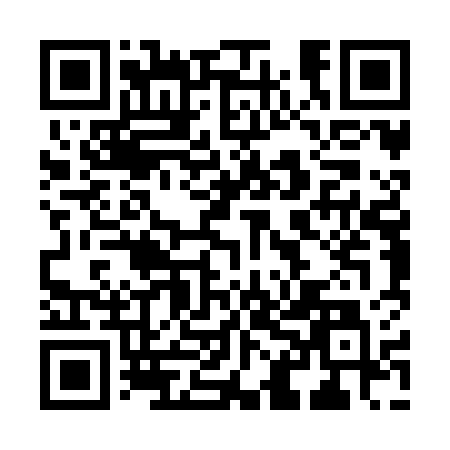 Prayer times for Capalonga, PhilippinesWed 1 May 2024 - Fri 31 May 2024High Latitude Method: NonePrayer Calculation Method: Muslim World LeagueAsar Calculation Method: ShafiPrayer times provided by https://www.salahtimes.comDateDayFajrSunriseDhuhrAsrMaghribIsha1Wed4:135:2811:472:556:077:172Thu4:125:2711:472:566:077:173Fri4:125:2711:472:576:077:184Sat4:115:2611:472:576:077:185Sun4:115:2611:472:586:087:196Mon4:105:2611:472:586:087:197Tue4:105:2511:472:596:087:198Wed4:095:2511:462:596:087:209Thu4:095:2411:463:006:097:2010Fri4:085:2411:463:016:097:2011Sat4:085:2411:463:016:097:2112Sun4:075:2311:463:026:097:2113Mon4:075:2311:463:026:107:2214Tue4:065:2311:463:036:107:2215Wed4:065:2311:463:036:107:2316Thu4:055:2211:463:046:117:2317Fri4:055:2211:463:046:117:2318Sat4:055:2211:463:056:117:2419Sun4:045:2211:473:056:117:2420Mon4:045:2211:473:066:127:2521Tue4:045:2111:473:066:127:2522Wed4:035:2111:473:076:127:2623Thu4:035:2111:473:076:137:2624Fri4:035:2111:473:086:137:2625Sat4:035:2111:473:086:137:2726Sun4:025:2111:473:096:147:2727Mon4:025:2111:473:096:147:2828Tue4:025:2011:473:096:147:2829Wed4:025:2011:473:106:157:2830Thu4:025:2011:483:106:157:2931Fri4:025:2011:483:116:157:29